		September 2012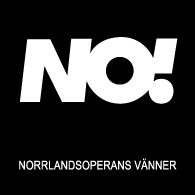 Välkommen till ännu en höst med NorrlandsOperans VännerSäsongen på NorrlandsOperan har redan inletts med bland annat konserter och dansföreställningar och vi ser fram emot en höst med symfoniorkestern, jazzfestival, dansföreställningar och mycket mer. Operascenen gästas i höst av Piteå kammaropera och Musikteaterverket med Råttfångaren, en lekfull och allvarlig föreställning som vänder ut och in på den gamla sagan om Råttfångaren från Hameln. Föreställningen ges den 30 oktober kl 19:00. I anslutning till NorrlandsOperans föreställning The Elephant man, arrangerar Vännerna en mingelkväll i samarbete med NorrlandsOperan, läs mer om erbjudandet här nedan.ÅrsmöteDen 25 september är det dags för årsmöte, se bifogad kallelse. Efter årsmötet får vi träffa Eric Johannesson, Kammarmusikföreningens ordförande. The Elephant man – the terrible tale of the Elephant man and Jack the Ripper, two freaks of natureMed gripande sång och musik kastas vi tillbaka till Londons mörka gränder på 1800-talet, där levde Joseph Merrick, Elefantmannen samtidigt som Jack the Ripper. Den ene ett monster på utsidan och den andre på insidan. NorrlandsOperan har beställt verket av tonsättaren Carl Unander-Scharin och Michael Williams.NorrlandsOperans vänner erbjuds biljetter för 270 kr/medlem till föreställningarna av The Elephant man tisdag 9 okt kl 19.00, torsdag 11 okt kl 19.00, tisdag 16 okt kl 19.00 samt torsdag 18 okt kl 19.00. Erbjudandet gäller mot uppvisande av medlemskort. (ordinarie pris 350 kr, pensionär 320 kr)Tillsammans med NorrlandsOperan bjuder vi in Vänner och allmänhet till ett möte med Carl Unander-Scharin och Michael Williams den 3 oktober. Gamla och nya vänner bjuds sedan in till Mingel med vin och tilltugg. Gör en vän till en Vän - ta gärna med någon du känner till mingelkvällen. Spännande figurer, tankar och motsatser prövas igen och igen i Ina Christel Johannessens och Marcus Fjellströms stora symfoniska dansverk Again. Vi vill redan nu flagga för att Vännerna planerar ett arrangemang i samband med urpremiären på Again den 30/11-1/12 – vi återkommer om det längre fram. E-postFör att underlätta det administrativa arbetet i styrelsen tar vi tacksamt emot e-postadresser från er som inte redan anmält det, maila till: anette.sundbom@regionvasterbotten.se  så kan vi uppdatera medlemsregistret.Anette SundbomOrdförande NorrlandsOperans vänner